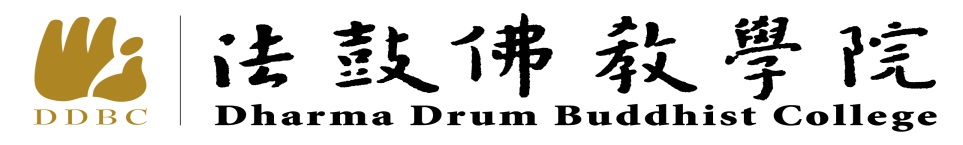 101學年度第2次通識教育委員會議記錄會議名稱：101學年度第2次通識教育委員會議地    點：502教室會議時間：101年5月1日(星期三)16:30~17:30 主　　席：學士班主任果暉法師聯絡人/記錄：陳冠瑜電　　話：2498-0707#2372；傳真：2408-2492出席人員：蔡副校長伯郎、學務組長梅靜軒老師、研修中心主任果鏡法師、教務組長見弘法師、推廣中心主任廖本聖老師、語言翻譯中心主任溫宗堃、列席：校長室助理研究員辜琮瑜議　　程：一、主席致詞：與會人數已過半，可以開始開會。二、上次會議執行情形：三、報告事項：略四、提案討論： 提案(一)：新(1021)學期學士班各年級配當表(102-99級)及通識科目開課總表(如附件1、2、3、4、5)，請議決。提案單位：學士班說    明：請參考各級選課配當表及通識科目開課總表(以電腦螢幕顯示確認):決    議：新聞英語名稱改為傳播英語不開禪韻國畫與禪柔正念瑜珈課程，其他照案通過。通識課程歸類為：人文，社會，語文，科技與生命實踐之五大領域。本通識課程規劃修正後送校級課程委員會議決。提案(二)：聘任一位通識課程專任教師.決    議：目前暫不考慮101學年度第1次通識課程委員會議101學年度第1次通識課程委員會議101學年度第1次通識課程委員會議101學年度第1次通識課程委員會議101學年度第1次通識課程委員會議101學年度第1次通識課程委員會議101學年度第1次通識課程委員會議提案
編號案    由決   議承辦單位執行情形完成日期擬處建議1101 學年度第2學期學士班通識科目開課總表及各年級配當表(如附件1及2-1、2-2、2-3、2-4)，請議決。上表之新開或停開照案通過，唯「人際溝通與信眾接引」改為「人際溝通與互動」、「人際溝通與情緒管理」或「人際溝通理論與技巧」。下學年起，評估學士班整體必、選修課程與學分數之均衡，並建議將「梵唄與儀軌(Ⅲ)(Ⅳ)」改為行門選修；「論文寫作」(必修)、「佛學英文選讀(Ⅰ)(Ⅱ)」(必修)及「基礎佛學日文(Ⅰ)(Ⅱ)」(選修)三科從通識課程改為專業課程。學士班已完成101.09.01■結  案□繼續追蹤2有關學士班新增學分學程之規劃案，請討論。辜琮瑜老師已在規劃中，以後本案在其他會議討論。學士班已完成101.09.01■結  案□繼續追蹤1021學期課程調整說明1021學期課程調整說明1021學期課程調整說明1021學期課程調整說明1021學期課程調整說明1021學期課程調整說明學年學期課程名稱適用入學年級數科目類別/必選修備註1021進階英文(I)101通識選修停開1021新聞英語101通識選修新開1021禪韻國畫(I)101通識選修新開1021佛教藝術專題研修(I)100行門通識選修新開1021禪柔正念瑜珈100行門通識選修新開